امتحانات و فروض  في اللغة العربيةالسنة الأولى متوسطالفرض رقم 1 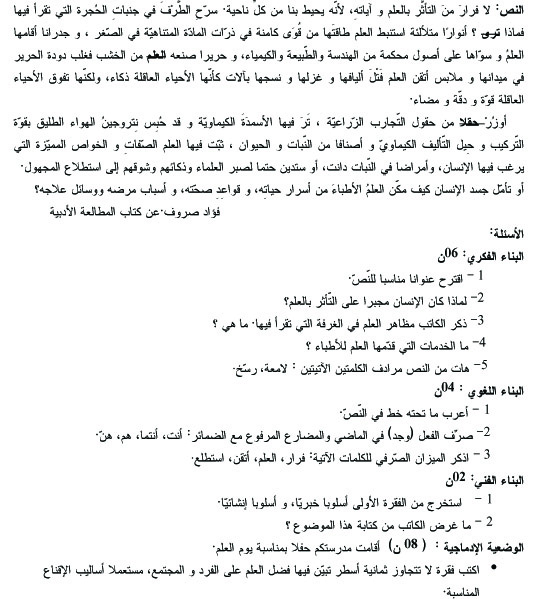 د حل الفرض رقم  1 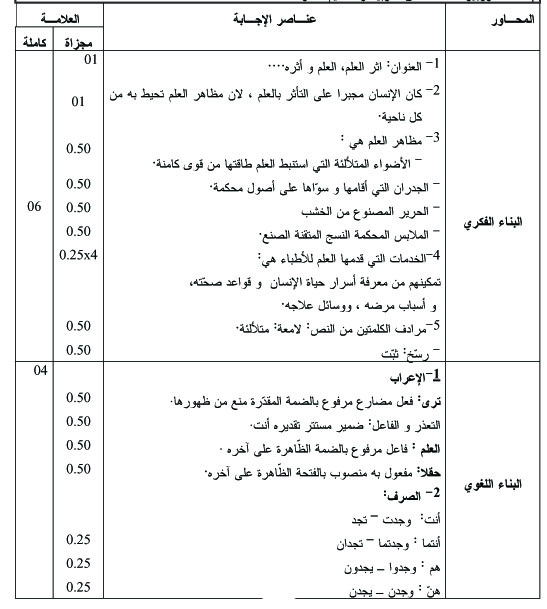 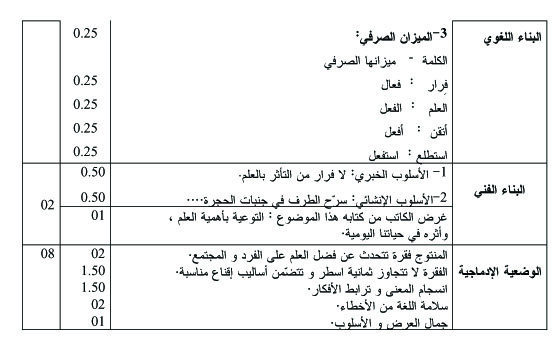 الفرض  رقم 2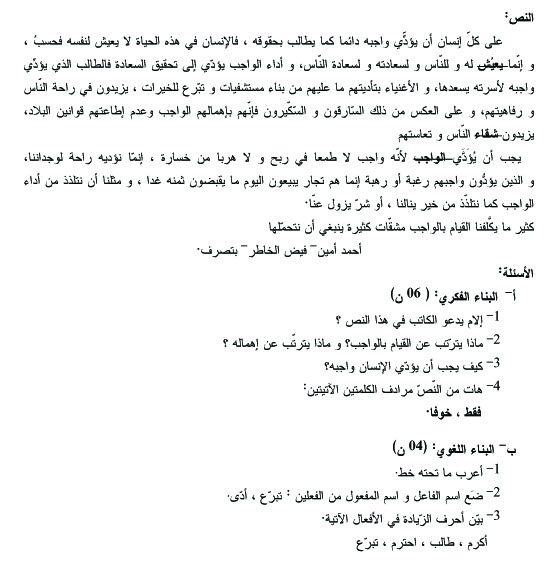 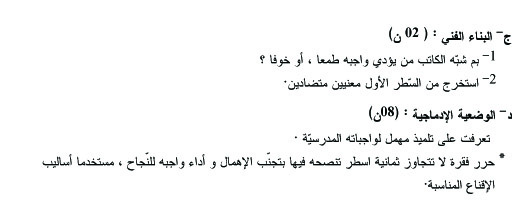 حل الفرض  رقم 2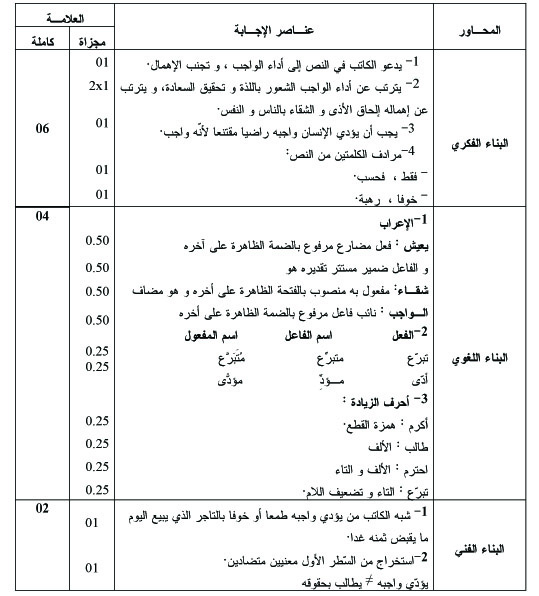 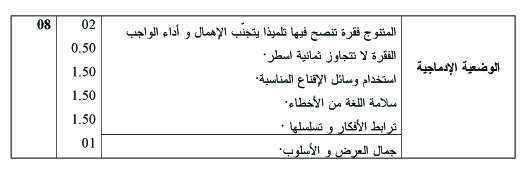 